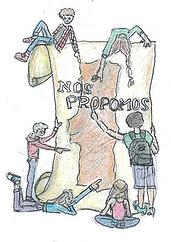 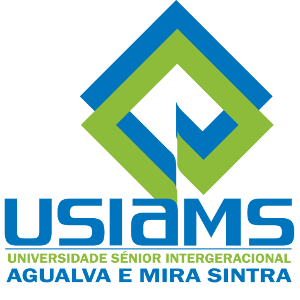 MEMORIA DESCRITIVAProjeto NOS PROPOMOS 2014-20151 - Título projeto.Valorização de espaço publico 2 - Identificação autores, turma, escola  Disciplina de TERRITORIO E SOCIEDADE, USIAMS – Universidade Sénior Intergeracional de Agualva e Mira Sintra autores: Benvinda Gonçalves ; Cecília Realista ; Leonine Alves ; M. Célia Folgado ; M. Conceição Gerardo ; M. Lourdes F Santos ; M Lucília M Dias 3 - Problema de partida e localização da área a intervir.Esta área é um pequeno espaço publico utilizado, para passagem entre duas artérias importantes da freguesia e também como área de encontro de moradores. Propomos assim  a sua valorização passando a ser um local de lazer e de reencontros.4 - Desenvolvimento do projeto: pesquisa, metodologia, fases do projeto, trabalho de campo. Foi feito trabalho de campo para recolha de material fotográfico e pesquisa em diferentes sites sobre espaço público, para se encontrarem propostas de solução.5 - Parcerias, orçamento.Projeto apresentado ao OP da Freguesia 6 - Propostas de solução.Esta reduzida área ajardinada pretende-se que seja alvo de uma pequena valorização ambientalPropõe-se assim a instalação de 2 ou 3 bancos de jardim e junto de um deles uma pequena mesa de apoio, um cinzeiro e um recipiente para RSU(papeleira).7 - Resultados esperados.Pretende-se dar resposta a algumas vontades manifestadas pela população residente8 – ConclusãoCaso seja aprovado pelo OP este pequeno projeto será alvo da apreciação de todos os moradores9 - Bibliografia.http://www.participation-et-democratie.frhttps://www.google.pt/search?q=espace+publique+recicle&espv=2&biw=996&bih=423&source=lnms&tbm=isch&sa=X&ei=9R8LVZimGMHrUvuOguAH&ved=0CAYQ_AUoAQ#tbm=isch&q=parc+fourniture+recicle3 bancos madeira rusticos250 €1 mesa madeira rustica70 €1 recipiente RSU  CMS1 cinzeiro rustico30350 €